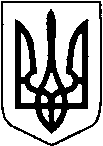 БОРАТИНСЬКА СІЛЬСЬКА РАДАЛУЬКОГО РАЙОНУ ВОЛИНСЬКОЇ ОБЛАСТІРОЗПОРЯДЖЕННЯ30 жовтня 2020 року 	с.Боратин		 № 130/1.2        Про затвердження інструкціїз підготовки бюджетних запитівдо проекту бюджету Боратинськоїсільської територіальної громадиВідповідно до статті 75 Бюджетного кодексу України, зі змінами, та наказу Міністерства фінансів України від 07 серпня 2019 року № 336 «Про внесення змін до деяких наказів Міністерства фінансів України», зареєстрованого в Міністерстві юстиції України 28 серпня 2019 року за № 985/33956, з метою підготовки проекту бюджету Боратинської сільської  територіальної громади на 2021 та наступні роки:1. Затвердити Інструкцію з підготовки бюджетних запитів до проекту бюджету сільської територіальної громади, що додається.2. Відділу фінансів та інвестицій Боратинської сільської ради (Г. Радчук) забезпечити:2.1 доведення цього розпорядження до головних розпорядників коштів бюджету сільської територіальної громади для застосування в роботі;2.2 оприлюднення цього розпорядження на офіційному веб-сайті Боратинської сільської ради.3. Визнати таким, що втратило чинність розпорядження голови Боратинської сільської ради від 21 жовтня 2019 року № 119/1.2 «Про затвердження Інструкції з підготовки бюджетних запитів до проекту бюджету об’єднаної територіальної громади».4. Контроль за виконанням цього розпорядження покласти на заступника головного бухгалтера відділу фінансів та інвестицій Боратинської сільської ради Луцького району Волинської області -  Г. Радчук.Сільський голова							Сергій ЯРУЧИКГанна Радчук